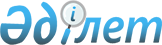 О внесении дополнения и изменения в решение Павлодарского городского маслихата от 22 октября 2007 года № 30/2 "О дополнительных категориях граждан, имеющих право на безвозмездное получение в собственность занимаемых ими жилых помещений государственного жилого фонда"
					
			Утративший силу
			
			
		
					Решение маслихата города Павлодара Павлодарской области от 4 апреля 2008 года № 121/5. Зарегистрировано Управлением юстиции города Павлодара Павлодарской области 25 апреля 2008 года за № 109. Утратило силу решением маслихата города Павлодара Павлодарской области от 2 июля 2008 года N 164/8      Сноска. Утратило силу решением маслихата города Павлодара Павлодарской области от 02.07.2008 N 164/8.

      В соответствии с пунктом 6 "Положения о приватизации государственного жилищного фонда в Республике Казахстан", утвержденного постановлением Кабинета Министров Республики Казахстан от 24 января 1992 года № 66, городской маслихат РЕШИЛ:



      1. Внести в решение Павлодарского городского маслихата от 22 октября 2007 года № 30/2 "О дополнительных категориях граждан, имеющих право на безвозмездное получение в собственность занимаемых ими жилых помещений государственного жилого фонда" (2 сессия 4 созыва), (зарегистрированное в Реестре государственной регистрации нормативных правовых актов за № 12-1-96, опубликованное в газетах "Сарыарка самалы" № 142 от 8 декабря 2007 года, "Версия" № 49 от 10 декабря 2007 года) следующее дополнение и изменение

      в подпункте 2) пункта 1:

      пятый абзац дополнить словами "по возрасту и выслуге лет";

      седьмой абзац исключить.



      2. Контроль за выполнением настоящего решения возложить на постоянные комиссии городского маслихата.



      3. Настоящее решение вводится в действие по истечении десяти календарных дней со дня его первого официального опубликования.      Председатель сессии                        С. Тупицын      Секретарь городского маслихата             В. Лебедь
					© 2012. РГП на ПХВ «Институт законодательства и правовой информации Республики Казахстан» Министерства юстиции Республики Казахстан
				